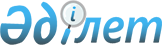 О мерах по реализации Закона Республики Казахстан "Об обязательном страховании гражданско-правовой ответственности работодателя за причинение вреда жизни и здоровью работника при исполнении им трудовых (служебных) обязанностей"Распоряжение Премьер-Министра Республики Казахстан от 8 апреля 2005 года N 80-р

     1. Утвердить прилагаемый Перечень нормативных правовых актов, принятие которых необходимо в целях реализации Закона Республики Казахстан от 7 февраля 2005 года "Об обязательном страховании гражданско-правовой ответственности работодателя за причинение вреда жизни и здоровью работника при исполнении им трудовых (служебных) обязанностей" (далее - перечень). 

     2. Министерству труда и социальной защиты населения Республики Казахстан разработать и внести в Правительство Республики Казахстан проект постановления Правительства Республики Казахстан согласно перечню. 

     3. Министерству труда и социальной защиты населения Республики Казахстан и Министерству здравоохранения Республики Казахстан принять ведомственные нормативные правовые акты согласно перечню и проинформировать Правительство Республики Казахстан о принятых мерах. 

      Премьер-Министр      

          Утвержден                

распоряжением Премьер-Министра     

Республики Казахстан          

от 8 апреля 2005 года N 80-р       

Перечень 

нормативных правовых актов, принятие которых необходимо в 

целях реализации Закона Республики Казахстан "Об обязательном 

страховании гражданско-правовой ответственности работодателя 

за причинение вреда жизни и здоровью работника при исполнении 

им трудовых (служебных) обязанностей" 
					© 2012. РГП на ПХВ «Институт законодательства и правовой информации Республики Казахстан» Министерства юстиции Республики Казахстан
				N 

п/п Наименование 

нормативного 

правового акта Форма 

акта Срок 

испол- 

нения Государ- 

ственный 

орган, 

ответст- 

венный за исполнение 1. Об утверждении 

Правил отнесения видов экономи- 

ческой деятель- 

ности к классам 

профессионального риска Постановление 

Правительства 

Республики 

Казахстан июнь 

2005 

года МТСЗН 2. Об утверждении 

перечня 

профессиональных заболеваний Приказ 

уполномочен- 

ного органа май 

2005 

года  МЗ 3. О внесении 

изменений и 

дополнений в 

Правила освиде- 

тельствования, установления причин, групп 

инвалидности и 

степени утраты 

трудоспособности, 

утвержденные 

приказом Министра 

труда и социаль- 

ной защиты 

населения 

Республики 

Казахстан от 

1 августа 2002 года N 174-п Приказ 

уполномочен- 

ного органа июнь 

2005 

года МТСЗН, МЗ 